3 группа «Красная шляпа эмоционального наблюдателя»(участники этой группы  высказывают только эмоциональное восприятие заданной ситуации)3 фрагмент «Встреча Андрия с татаркой»  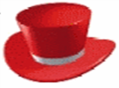 Какие чувства испытывает герой, отправляясь в осаждённый город?  Каково ваше отношение к поступку Андрия? Разве плохо, что он пожалел голодающих и отнес хлеб? «По длинным волосам, шее и полуобнаженной смуглой груди распознал он женщину. Но она была не здешняя уроженка. Все лицо было смугло, изнурено недугом; широкие скулы выступали сильно над опавшими под ними щеками; узкие очи подымались дугообразным разрезом кверху, и чем более он всматривался в черты ее, тем более находил в них что-то знакомое. Наконец он не вытерпел и спросил:— Скажи, кто ты? Мне кажется, как будто я знал тебя или видел где-нибудь?— Два года назад тому в Киеве.— Два года назад… в Киеве… — повторил Андрий, стараясь перебрать все, что уцелело в его памяти от прежней бурсацкой жизни. Он посмотрел еще раз на нее пристально и вдруг вскрикнул во весь голос:— Ты — татарка! служанка панночки, воеводиной дочки!..— Чшш! — произнесла татарка, сложив с умоляющим видом руки, дрожа всем телом и оборотя в то же время голову назад, чтобы видеть, не проснулся ли кто-нибудь от такого сильного вскрика, произведенного Андрием.— Скажи, скажи, отчего, как ты здесь? — говорил Андрий, почти задыхаясь, шепотом, прерывавшимся всякую минуту от внутреннего волнения. — Где панночка? жива ли еще она?— Она тут, в городе.— В городе? — произнес он, едва опять не вскрикнувши, и почувствовал, что вся кровь вдруг прихлынула к сердцу. — Отчего ж она в городе?— Оттого, что сам старый пан в городе. Он уже полтора года как сидит воеводой в Дубне.— Что ж, она замужем? Да говори же, какая ты странная! что она теперь?..— Она другой день ничего не ела.— Как?..— Ни у кого из городских жителей нет уже давно куска хлеба, все давно едят одну землю.Андрий остолбенел.— Панночка видала тебя с городского валу вместе с запорожцами. Она сказала мне: «Ступай скажи рыцарю: если он помнит меня, чтобы пришел ко мне; а не помнит — чтобы дал тебе кусок хлеба для старухи, моей матери, потому что я не хочу видеть, как при мне умрет мать. Пусть лучше я прежде, а она после меня. Проси и хватай его за колени и ноги. У него также есть старая мать, — чтоб ради ее дал хлеба!»Много всяких чувств пробудилось и вспыхнуло в молодой груди козака».